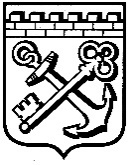 КОМИТЕТ ГРАДОСТРОИТЕЛЬНОЙ ПОЛИТИКИ
ЛЕНИНГРАДСКОЙ ОБЛАСТИПРИКАЗот ______________________  № ________Об утверждении порядка расчета постоянных затрат на содержание имущества государственных учреждений, подведомственных Комитету градостроительной политики Ленинградской области и порядка расчета затрат на уплату налогов, в качестве объекта налогообложения по которым признается их имуществоВ целях исполнения постановления Правительства Ленинградской области от 30 декабря 2015 года № 543 «Об утверждении положения о формировании государственного задания на оказание государственных услуг (выполнение работ) государственными учреждениями Ленинградской области, положения 
о финансовом обеспечении выполнения государственного задания на оказание государственных услуг (выполнение работ) государственными учреждениями Ленинградской области и признании утратившими силу отдельных постановлений Правительства Ленинградской области» и в соответствии с пунктами 3 и 4 статьи 69.2 Бюджетного кодекса Российской Федерации, приказываю:Утвердить Порядок расчета постоянных затрат на содержание имущества государственных учреждений, подведомственных Комитету градостроительной политики Ленинградской области, согласно приложению 1 
к настоящему приказу.Утвердить Порядок расчета затрат на уплату налогов, в качестве объекта налогообложения по которым признается имущество государственных учреждений, подведомственных Комитету градостроительной политики Ленинградской области, согласно приложению 2 к настоящему приказу._______________________ (должность) при определении объема субсидий на финансовое обеспечение предоставляемой бюджетными организациям государственной услуги производить расчет постоянных затрат 
на содержание имущества, а также затрат на уплату налогов, в качестве объекта налогообложения по которым признается имущество государственных учреждений, подведомственных Комитету градостроительной политики Ленинградской области.4.	Контроль за исполнением приказа …Председатель Комитета градостроительной политики Ленинградской области         				    				И.КулаковУтвержденприказом Комитета градостроительной политики Ленинградской области от ________________ № _____(приложение 1)Порядок расчета постоянных затрат на содержание имущества государственных учреждений, подведомственных Комитету градостроительной политики Ленинградской области1. Настоящий Порядок определяет расчет постоянных затрат 
на содержание имущества государственных учреждений, подведомственных Комитету градостроительной политики Ленинградской области (далее - государственные учреждения).2. Постоянные затраты на содержание имущества государственных учреждений определяются исходя из показателей потребления коммунальных услуг в текущем году с учетом тарифов очередного финансового года и ввода в эксплуатацию новых площадей учреждения (вывода из эксплуатации площадей учреждения) и регламентируются постановлением Правительства Ленинградской области от 3 марта 2006 года № 55	 «Об утверждении порядка взаимодействия главных распорядителей средств областного бюджета Ленинградской области, получателей средств областного бюджета Ленинградской области, предприятий - поставщиков коммунальных услуг по осуществлению контроля за объемами и своевременной оплатой потребления тепловой и электрической энергии, газа, холодной воды	 и канализационных стоков».3. Нормативные затраты на содержание имущества государственных организаций рассчитываются по следующей формуле:, где: - объем средств на потребление электрической энергии; - объем средств на потребление тепловой энергии; – объем средств на водоснабжение и водоотведение.3.1. Объем средств на потребление электрической энергии рассчитывается в размере 100 процентов от общего объема затрат государственной организации на оплату указанного вида коммунальных платежей:, где: - стоимость электрической энергии за условную единицу, установленная на соответствующий год; - объем потребления учреждением электрической энергии 
(в условных единицах) в отчетном финансовом году;1,0 - доля затрат на электроэнергию, включаемая в объем затрат, связанных с содержанием имущества учреждения.3.2. Объем средств на потребление тепловой энергии в размере 100 процентов от общего объема затрат государственной организации на оплату указанного вида коммунальных платежей:, где: - тариф на потребление тепловой энергии за условную единицу, установленный на соответствующий год; - объем потребления учреждением тепловой энергии (в условных единицах) в отчетном финансовом году;1,0 - доля затрат на тепловую энергию, включаемая в объем затрат, связанных с содержанием имущества учреждения.3.3 Объем средств на водоснабжение и водоотведение в размере 100 процентов от общего объема затрат государственной организации на оплату указанного вида коммунальных платежей:, где: - тариф на водоснабжение горячей водой за условную единицу, установленный на соответствующий год; - тариф на водоотведение горячей воды за условную единицу, установленный на соответствующий год; - объем потребления учреждением горячей воды (в условных единицах) в отчетном финансовом году; - тариф на водоснабжение холодной водой за условную единицу, установленный на соответствующий год; - тариф на водоотведение холодной воды за условную единицу, установленный на соответствующий год; - объем потребления учреждением холодной воды (в условных единицах) в отчетном финансовом году.1,0 - доля затрат на водоснабжение и водоотведение, включаемая 
в объем затрат, связанных с содержанием имущества учреждения.Утвержденприказом Комитета градостроительной политики Ленинградской области от ________________ № _____(приложение 2)Порядок расчета затрат на уплату налогов, в качестве объекта налогообложения по которым признается имущество государственных учреждений, подведомственных Комитету градостроительной политики Ленинградской области1. Настоящий Порядок определяет расчет затрат на уплату налогов, 
в качестве объекта налогообложения по которым признается имущество государственных учреждений, подведомственных Комитету градостроительной политики Ленинградской области (далее - государственные учреждения).2. Объем затрат на уплату налогов, в качестве объекта налогообложения по которым признается недвижимое и особо ценное движимое имущество, закрепленное за государственной организацией или приобретенное за счет средств, выделенных государственному учреждению учредителем 
на приобретение такого имущества, в том числе земельные участки.3. Объем средств на оплату налога на имущество и земельного налога рассчитываются по формуле:, где:- затраты на уплату земельного налога; - затраты на уплату налога на имущество; - затраты на уплату транспортного налога.3.1. Затраты на уплату налога на имущество рассчитываются исходя 
из среднегодовой стоимости имущества государственной организации, признаваемого объектом налогообложения, за налоговый период, в котором рассчитываются нормативные затраты и ставки налога на имущество организаций, установленной законодательством:, где: - ставка налога на имущество соответствующего государственного учреждения, установленная законодательством; - среднегодовая стоимость имущества государственного учреждения, признаваемого объектом налогообложения, за налоговый период. Среднегодовая стоимость имущества определяется исходя из данных 
об остаточной стоимости имущества, находящегося на балансе государственного учреждения по состоянию на начало года, на который рассчитываются нормативные затраты.3.2. Затраты на уплату земельного налога рассчитываются исходя 
из кадастровой стоимости земельного участка, предоставленного государственному учреждению на праве постоянного (бессрочного) пользования, и ставки земельного налога в соответствующем муниципальном образовании (с учетом возможной дифференциации ставок земельного налога и льгот):, где: - ставка земельного налога в муниципальном образовании. - кадастровая среднегодовая стоимость земельного участка, предоставленного государственному учреждению на праве постоянного (бессрочного) пользования;3.3. Затраты на уплату транспортного налога рассчитываются исходя 
из количества лошадиных сил транспортных средств, приобретенных государственным учреждением за счет бюджетных средств, и ставки транспортного налога:, где: - количество лошадиных сил транспортных средств по i-й группе мощности двигателя; - налоговая ставка по i-й группе мощности двигателя, установленной статьей 361 Налогового кодекса Российской Федерации.